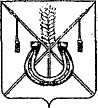 АДМИНИСТРАЦИЯ КОРЕНОВСКОГО ГОРОДСКОГО ПОСЕЛЕНИЯ КОРЕНОВСКОГО РАЙОНАПОСТАНОВЛЕНИЕот 29.04.2014   		                                                       		№ 377г. Кореновск О размещении и эксплуатации аттракциона «4D КИНОТЕАТР»на территории  Кореновского городского поселенияКореновского района с 30 апреля по 15 июня 2014 года            В целях улучшения культурного обслуживания жителей и гостей города Кореновска, расширения возможностей в организации досуга детей и молодежи, рассмотрев заявление индивидуального предпринимателя Пахлян Ашота Славиковича, администрация Кореновского городского поселения Кореновского района п о с т а н о в л я е т:1. Разрешить индивидуальному предпринимателю Пахлян Ашоту Славиковичу размещение и эксплуатацию аттракциона «4D КИНОТЕАТР»с 30 апреля по 15 июня 2014 года на центральной площади города Кореновска перед муниципальным бюджетным учреждением культуры муниципального образования Кореновский район Кореновского районного народного центра культуры и досуга.2. Рекомендовать индивидуальному предпринимателю Пахла Ашоту Славиковичу в период эксплуатации аттракциона «4D КИНОТЕАТР» обеспечить:2.1. Ограждение аттракциона, безопасность посетителей аттракциона и постоянное дежурство лиц, ответственных за аттракционную технику;2.2. Поддержание санитарного порядка, наличие биотуалетов.3. Рекомендовать директору филиала открытого акционерного общества «НЭСК – электросети» «Кореновскэлектросеть» Н.М. Бабенко обеспечить подключение аттракциона «4D КИНОТЕАТР» на центральной площади города Кореновска перед муниципальным бюджетным учреждением культуры муниципального образования Кореновский район Кореновского районного народного центра культуры и досуга. 4. Общему отделу администрации Кореновского городского поселения Кореновского района(Воротникова) разместить постановление на официальном сайте органов местного самоуправления Кореновского городского поселения Кореновского района в сети Интернет.   5. Контроль за выполнением настоящего постановления оставляю за собой.6. Постановление вступает в силу со дня его подписания.  Исполняющий обязанности главыКореновского городского поселения Кореновского района 					          		                 Р.Ф.Громов